Муниципальное дошкольное образовательное учреждение «Детский сад № 98»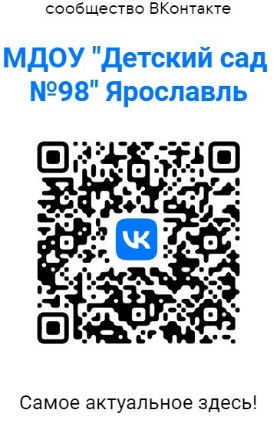                                       ИНФОРМАЦИОННАЯ ГАЗЕТА 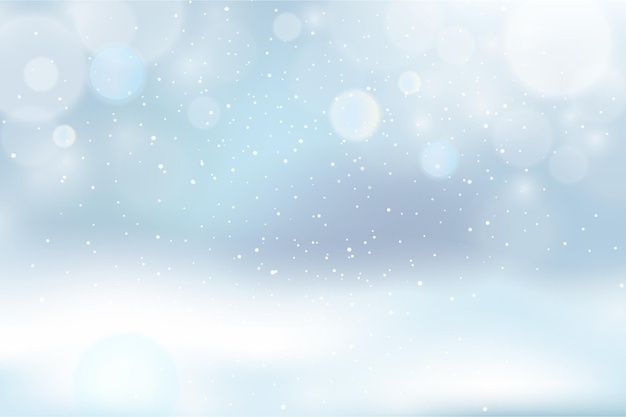                                                                      ДЛЯ РОДИТЕЛЕЙ                           К А Р А М Е Л Ь К И                                          февральФевраль - самый короткий месяц в году, финал зимы. Последние холода. Ледяной ветер гуляет в открытом поле, носится меж голых берез и осин, забивает еловые лапы снегом. А в безветрие все засыпано инеем. Шелковистая вата снегов нежно румянится в свете заката.Крепкие морозы в феврале бывают только по ночам. Днем в затишье начинает пригревать солнце. Недаром февраль, по народному календарю, двуликий месяц: и ЛЮТЕНЬ, и БОКОГРЕИ.День ото дня становится светлее. Почти на два часа прибавляется в феврале день. Впереди - предвесенье. Но еще зима, зима...Приметы февраляВ феврале зима с весной встречается впервой.В феврале сильные морозы - короткая зима.Длинные февральские сосульки сулят долгую зиму.Начало февраля погожее - и весну жди раннюю и пригожую.Теплый февраль приносит холодную весну.НАШИ НОВОСТИСпорт-важная часть жизни наших малышей в детском саду. В январе для старших «Карамелек» прошел спортивный праздник «Рождественские гуляния», организованный инструктором физической культуры Бараковой Юлией Николаевной.
Зимние спортивные забавы были в почете издревле, русский народ всегда устраивал спортивные гулянья и состязания к зимним праздникам! «Ромашки», «Барбариски», «Звездочки» и «Гулливеры» отлично провели время.  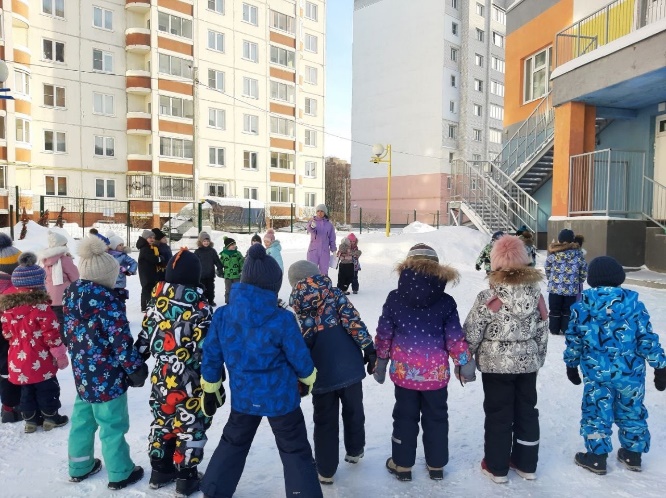 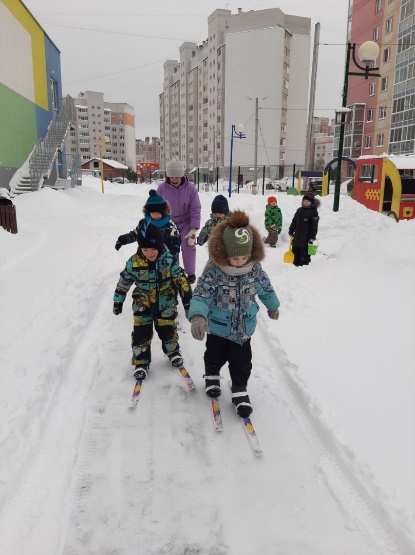 Ходьба на лыжах упражняет в балансировании тела и быстром беге, требует умения ставить ноги параллельно и сохранять это положение при скольжении, способствует укреплению голеностопных суставов и развитию точных и ловких движений, а умеренный холод является прекрасным возбудителем мышц и средством закаливания.Недавно на участке самых маленьких наших воспитанников из группы "Пчелки" появился символ 2024 года-дракон. В группе "Пчелки" родители дали волю своей фантазии и красочно оформили территорию.  Такие совместные мероприятия способствуют укреплению связей между детским садом и семьями.
Мы выражаем благодарность родителям и воспитателям группы "Пчелки" и надеемся на долгую и крепкую дружбу с семьями наших воспитанников! 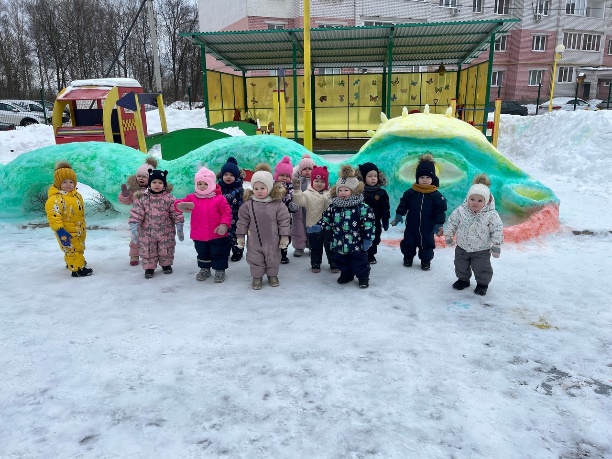 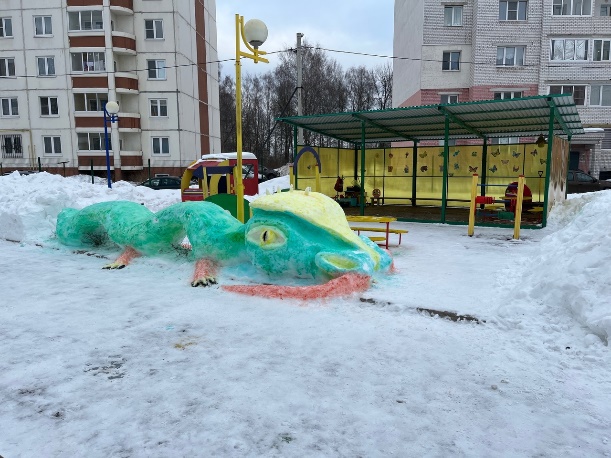 НАШИ НОВОСТИДетский сад № 98 всегда открыт для новых знакомств! Мы рады сообщить, что в сотрудничестве с Детской библиотекой №6 состоялась первая встреча, посвященная дню рождения А.С. Пушкина. Для ребят подготовительной группы «Гулливер» была подготовлена интересная интерактивная программа. 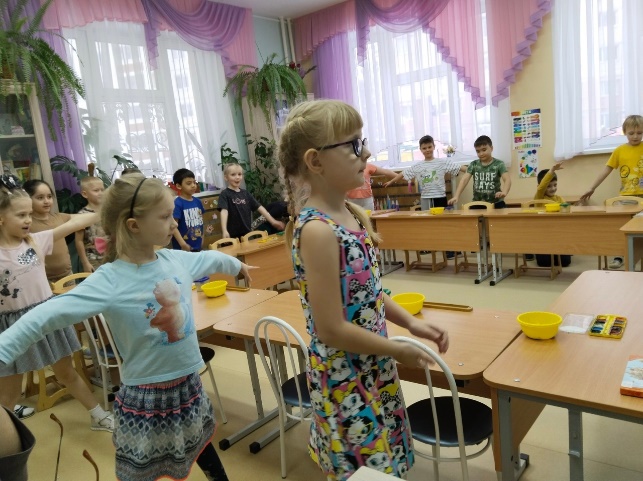 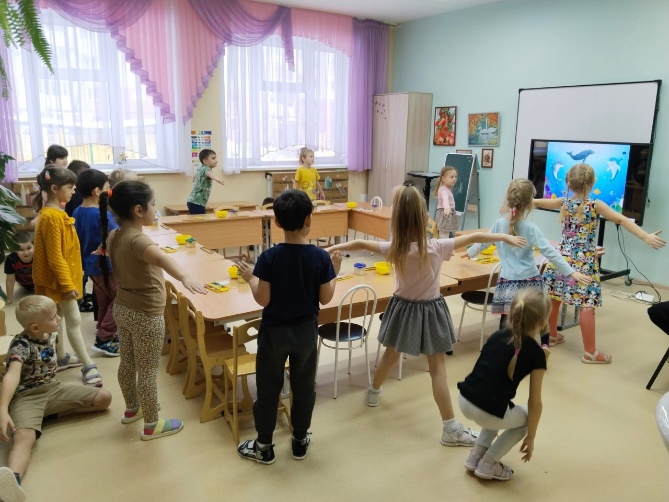 Январь завершается творческим конкурсом «Лучшая разработка дидактического средства развития, саморазвития ребенка в технике «Бизиборд». Воспитатели групп представили работы, выполненные совместно с детьми и родителями.
Члены жюри оценивали наполняемость бизиборда, эстетическое оформление, мобильность и творческое решение. Итоги конкурса:
 группа «Ромашки» и группа «Васильки»
 группа «Пчелки»
 группа «Звездочки» 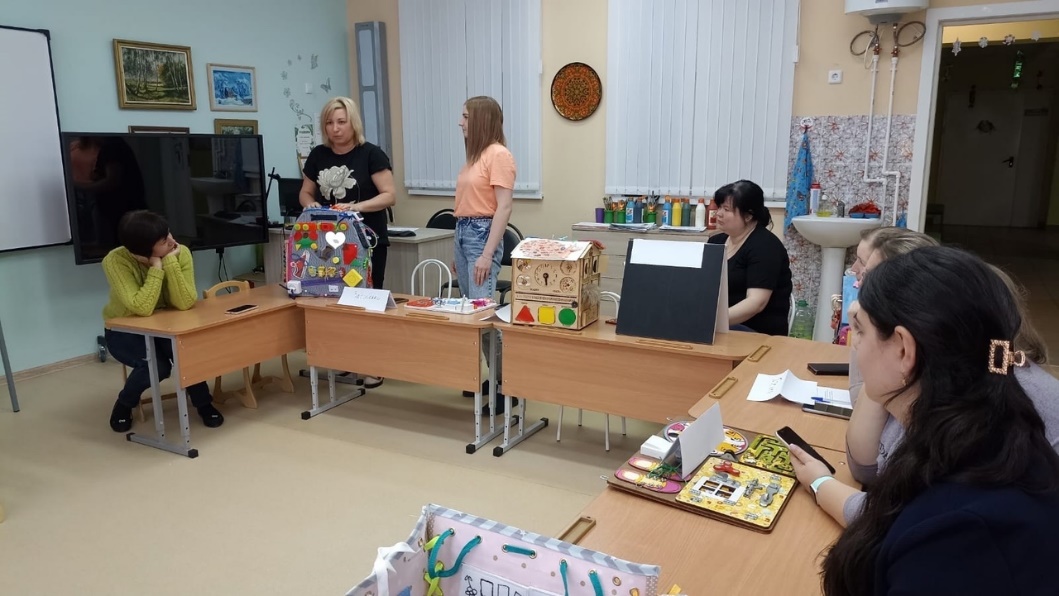 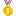 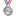 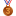 Консультация для родителей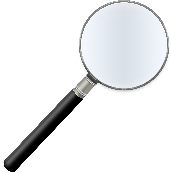 «КАК СНЯТЬ НАПРЯЖЕНИЕ У РЕБЕНКА  ПОСЛЕ ДЕТСКОГО САДА» Ваш ребенок пришел из детского сада без настроения, уставшим и раздражительным? Не все родители знают, что малышу надо помочь расслабиться. Наиболее распространенный источник напряжения - это присутствие большого количества чужих людей вокруг и шума. Хорошо, если после дня, проведенного в детском саду, ребенок имеет возможность уединиться, побыть в отдельной комнате, за ширмой, в уголке с куклами или машинками. Не надо слишком назойливо расспрашивать малыша о том, что происходило - он вспомнит и расскажет сам, когда отдохнет. Возможно, он просто соскучился по вам, поэтому по возвращению домой не следует сразу же приниматься за выполнение домашних дел. Пусть ребенок посидит на коленях у взрослого. Не жалейте ласк для своего малыша! Понаблюдайте за своим малышом: то, к чему он инстинктивно стремится, вернувшись домой (музыка, аквариум, книжки, животные, близкие родственники), - это и будет источником стихийной психотерапии. Есть дети, которые не хотят или боятся рассказывать про свои огорчения, свои мысли озвучить родителям или кому-нибудь, то можно повесить в комнате обычный мешочек (сшить или связать) из материи и украсить его, чтобы ребенок, приходя из детского сада или школы, мог посекретничать в свой мешочек. Ребенку эмоционально и психологически становится легче! Удобная вещь, и не надо отмахиваться от ребенка, когда он говорит нелепости, мешочек выслушает и промолчит. Используйте эти советы, уважаемые родители, результат увидите сами. Будьте терпеливы и мудры к своему ребенку! Воспитатель Максимова И.В. 